Уважаемая Ирина Юрьевна!Во исполнение п. 4 постановления администрации города Югорска от 28.12.2017 № 3317 «О мерах по реализации решения Думы города Югорска «О бюджете города Югорска на 2018 год и на плановый период 2019 и 2020 годов» направляю пояснительную записку и отчет об исполнении бюджетных ассигнований, предусмотренных на реализацию муниципальной программы города Югорска «Социально-экономическое развитие и совершенствование государственного и муниципального управления в городе Югорске на 2014 - 2020 годы» за 2018 год.Данная информация размещена по адресу: общий обменник администрации \ДЕПАРТАМЕНТ  ФИНАНСОВ\Исп-е Плана мероприятий пост. от 28.12.2017 № 3317\от ДЭРиПУ\Сводный годовой отчет за 2018 год.Приложение: на 19 листах.Директор департамента                                              				 И.В. ГрудцынаИсполнитель: главный специалист управления проектной деятельности и инвестиций Замесина Ксения Александровна тел: (34675) 5-00-39 (вн. 262)Приложение к письму                                                                                                                    от                года №         ПОЯСНИТЕЛЬНАЯ ЗАПИСКАоб исполнении бюджетных ассигнований, предусмотренных на реализацию муниципальной программы «Социально-экономическое развитие и совершенствование государственного и муниципального управления в городе Югорске на 2014 - 2020 годы» (далее Программа) за 2018 год           Постановлением администрации города Югорска  от 31.10.2013 № 3278 утверждена муниципальная программа города Югорска «Социально-экономическое развитие и совершенствование государственного и муниципального управления в городе Югорске на 2014- 2020 годы» (с последующими изменениями от 24.01.2014 № 160, от 28.03.2014 № 1188, от 30.04.2014  № 1885, от 04.06.2014 № 2519, от 06.08.2014 № 3997, от 15.10.2014 № 5383, от 14.11.2014           № 6225, от 27.11.2014 № 6446, от 22.12.2014 № 7220, от 30.12.2014 № 7406, от 02.02.2015 № 482,           от 01.06.2015 № 2215, от 24.08.2015 № 2864, от 09.10.2015 № 3125, от 26.11.2015 № 3429, от 18.12.2015      № 3658, от 21.12.2015 № 3715, от 25.02.2016 № 423, от 17.03.2016 № 578, 05.05.2016 № 956, от 22.06.2016 № 1475, от 13.09.2016 № 2214, от 23.11.2016 № 2891, от 22.12.2016 № 3284, от 15.02.2017       № 404, от 04.05.2017 № 998, от 19.12.2017 № 3189, от 19.12.2017 № 3190, от 28.12.2017 № 3355, от 24.01.2018 № 183, от 19.04.2018 № 1094, от 24.09.2018 № 2626, от 26.11.2018 № 3266, от 24.12.2018 № 3579), которая состоит из следующих подпрограмм:1. Совершенствование системы муниципального стратегического управления.2. Развитие малого и среднего предпринимательства.3. Развитие агропромышленного комплекса.4.Предоставление государственных и муниципальных услуг через многофункциональный центр (МФЦ).5. Совершенствование социально-трудовых отношений и охраны труда.По состоянию на 01.01.2019 исполнение расходных обязательств по Программе составило 509 043,3 тыс. рублей или 99,96% от годовых плановых назначений на 2018 год, в том числе:- средства федерального бюджета 9 811,4 тыс. рублей (100%);- средства окружного бюджета 302 434,7 тыс. рублей (100%);- средства местного бюджета 196 333,9 тыс. рублей (99,9%);- внебюджетные средства 463,3 тыс. рублей (100%). В целом исполнение Программы в 2018 году выше на 0,4 % от уровня 2017 года.Программой предусмотрено 13 целевых показателей, по предварительной оценке соисполнителей запланированные годовые значения показателей достигнуты.Подпрограмма I «Совершенствование системы муниципального стратегического управления»В рамках подпрограммы I «Совершенствование системы муниципального стратегического управления» (далее – Подпрограмма I) обеспечено выполнение мероприятия «Обеспечение деятельности администрации города Югорска и обеспечивающих учреждений» тремя соисполнителями: Управлением бухгалтерского учета и отчетности администрации города Югорска (соисполнитель 1), МКУ «Централизованная бухгалтерия» (соисполнитель 2), МКУ «Служба обеспечения органов местного самоуправления» (соисполнитель 3).В 2018 году администрацией города Югорска, МКУ «Централизованная бухгалтерия» и МКУ «СООМС» обеспечено выполнение мероприятий в рамках подпрограммы 1  на общую сумму 205 933,7 тыс. рублей, что составило 99,9 % от общей суммы бюджетных ассигнований, предусмотренных на 2018 год. Бюджетные ассигнования по подпрограмме на 2018 год предусмотрены в размере 206 157,4 тыс. рублей.В течение 2018 года управлением бухгалтерского учета и отчетности обеспечено выполнение мероприятий на сумму 138 753,4 тыс. рублей, что составило 99,9 % от  предусмотренной суммы бюджетных ассигнований, составившей 138 930,4 тыс. рублей.Расходы в разрезе видов расходов составили:- заработная плата – исполнение составило 80 644,8 тыс. рублей (100%);- начисления на выплаты по оплате труда - исполнение составило 22 503,9 тыс. рублей (100 %);- прочие выплаты - исполнение составило 4 899,2 тыс. рублей (99,3 %);- услуги связи - исполнение составило 1 227,0 тыс. рублей (99,3%);- коммунальные услуги - исполнение составило 3 472,5 тыс. рублей (100%);- работы, услуги по содержанию имущества - исполнение составило 965,1 тыс. рублей (98,7%);- прочие работы, услуги - исполнение составило 692,5 тыс. рублей (96,2%);- приобретение основных средств (за исключением библиотечного фонда) - исполнение составило 164,6 тыс. рублей (100%);- прочие материальные запасы исполнение составило 918,1 тыс. рублей или (100%);-  единовременное денежное вознаграждение к благодарственному письму главы города Югорска - исполнение составило 101,2 тыс. рублей (77,8%);- единовременные выплаты гражданам, награжденным почетной грамотой благодарностью главы города Югорска - исполнение составило 141,4 тыс. рублей (88,4%);- услуги банка - исполнение составило 2,2 тыс. рублей (27,5%);- мероприятия по ГО и ЧС (изготовление плана эвакуации, табличек, памяток и баннера на противопожарную тематику) - исполнение составило 40,0 тыс. рублей (100%);- услуги в области информационных технологий (КИБ Гарант, «Парус», "Кадровая Справочная Система "Кадры")  - исполнение составило 987,5 тыс. рублей (100%);- осуществление отдельного государственного полномочия по регистрации актов гражданского состояния - исполнение составило 6 486,2 тыс. рублей (100%);- функционирование отдела ПВУ – исполнение составило 4 074,4 тыс. рублей (100%);Прочие расходы производились по следующим направлениям:- на представительские расходы (прием и обслуживание делегаций) – 140,0 тыс. рублей; - на приобретение цветов, венков, подарков для награждения организаций и граждан– 125,0 тыс. рублей; - на изготовление памятных адресов– 4,1 тыс. рублей; - на приобретение подарков было потрачено 4,2 тыс. рублей;- на приобретение сувенирной продукции - 58,8 тыс. рублей;- на приобретение рамок - 16,9 тыс. рублей;- на оплату членских взносов - 375,9 тыс. рублей;- на изготовление флагов - 9,0 тыс. руб.;- на уплату административных штрафов - 65,0 тыс. руб.;- на уплату земельного налога - 24,0 тыс. руб.;- на уплату налога на имущество - 508,9 тыс. руб.В течение 2018 года муниципальным казенным учреждением «Централизованная бухгалтерия» (соисполнитель 2) обеспечено выполнение мероприятий на сумму 19 362,2 тыс. рублей, что составило 100% от предусмотренной суммы бюджетных ассигнований.Расходы в разрезе видов расходов составили:- фонд оплаты труда и взносы по обязательному социальному страхованию 17 977,5 тыс. рублей (92,8% в структуре расходов);- иные выплаты персоналу казенного учреждения, за исключением фонда оплаты труда  536,9 тыс. рублей (2,8% в структуре расходов);- закупка товаров, работ, услуг в сфере информационно-коммуникационных технологий 337,4 тыс. рублей (1,7% в структуре расходов). Основные расходы по данной статье: за лицензионное обслуживание системы «Контур-Экстерн» на сумму 41,5 тыс. рублей; оплата неисключительной лицензии на использование Базы данных справочной системы «Госфинансы» на сумму 72,1 тыс. рублей; оплата услуг связи на сумму 113,3 тыс. рублей;, поставка комплектующих к компьютерам 50,4 тыс. рублей; ремонт принтера с диагностикой и заправка картриджей на сумму   60,1 тыс. рублей для обеспечения нормальных условий осуществления работниками Учреждения основной деятельности по оказанию бухгалтерских и экономических услуг муниципальным бюджетным и автономным учреждениям города Югорска;- прочая закупка товаров, работ, услуг для обеспечения муниципальных нужд 338,5 тыс. рублей (1,7% в структуре расходов), в том числе оплата коммунальных услуг на сумму 190,0 тыс. рублей; оплата работ, услуг по содержанию имущества на сумму 27,8 тыс. рублей; оплата семинаров на сумму 33,7 тыс. рублей; приобретение бумаги, канцтоваров и хозяйственных товаров на сумму 87,0 тыс. рублей;-  уплата налога на имущество 169,4 тыс. рублей (0,87% в структуре расходов);- уплата за размещение отходов в пределах установленных лимитов 2,5 тыс. рублей (0,01% в структуре расходов).В течение 2018 года муниципальным казенным учреждением «Служба обеспечения органов местного самоуправления» (соисполнитель 3) обеспечено выполнение мероприятий на сумму 47 818,1 тыс. рублей, что составило 99,9% от предусмотренной суммы бюджетных ассигнований.Структура Учреждения включает:- единую диспетчерскую службу;- сектор документационного обеспечения;- обслуживающий персонал (рабочие) администрации.Расходы в разрезе видов расходов составили:- фонд оплаты труда и взносы по обязательному социальному страхованию 38 999,2 тыс. рублей (81,56% в структуре расходов);- иные выплаты персоналу казенного учреждения, за исключением фонда оплаты труда 2 333,4 тыс. рублей (4,88% в структуре расходов);- уплата налогов 70,1 тыс. рублей (0,15% в структуре расходов);- закупка товаров, работ, услуг в сфере информационно-коммуникационных технологий 515,8 тыс. рублей (1,08% в структуре расходов) – оплата услуг связи, интернет на сумму 452,5 тыс. рублей,  заправка картриджей 3,0  тыс. рублей; поставка комплектующих к компьютерам 4,2 тыс. рублей; приобретение компьютера на сумму 56,1 тыс. руб.- прочая закупка товаров, работ, услуг для обеспечения муниципальных нужд 5 899,6 тыс. рублей (12,33% в структуре расходов).Основные расходы по данной статье: оплата коммунальных услуг на сумму 446,4 тыс. рублей; оплата расходов на ГСМ в сумме 3 198,4 тыс. рублей; оплата страховки транспортных средств в сумме 67,5 тыс. рублей; технического обслуживания автотранспорта на сумму 1 041,4 тыс. рублей для поддержания его в рабочем состоянии; техническое обслуживание инженерных сетей на сумму 30,0 тыс. рублей; поверка и текущий ремонт электрооборудования на сумму 23,5 тыс. рублей; диагностические ремонтные работы громкоговорителей на сумму 4,0 тыс. рублей; оплата услуг по  проведению предрейсовых и периодических медицинских осмотров на сумму  444,4 тыс. рублей; оплата услуг автостоянки на сумму 0,6 тыс. рублей; услуги нотариуса на сумму 2,0 тыс. рублей; повышение квалификации на сумму 9,9 тыс.  рублей; приобретение спецодежды на сумму 22,6 тыс. рублей; приобретение автомобильных шин на сумму 79,2 тыс. рублей; приобретение хозяйственных товаров на сумму 329,8 тыс. рублей; покупка основных средств (кресло оператора, пылесос, громкоговоритель рупорный, переплетная машина, дырокол, источник бесперебойного питания) на сумму 161,4 тыс. рублей; а так же покупка маркированных конвертов, карточек и гознаков почтовых на сумму 38,5тыс. рублей.Таким образом, обеспечена деятельность обеспечивающих учреждений в объеме, необходимом для своевременного и качественного выполнения возложенных полномочий и функций. Показатель «Исполнение плановых значений по администрируемым доходам (без учета безвозмездных поступлений) за отчетный год» по итогам 2018 года достиг 100,3 % при плановом значении 100% (базовый показатель – 100%, показатель за 2017 год 101,8%).Показатель «Исполнение расходных обязательств по реализации вопросов местного значения» по состоянию на 01.01.2019 достиг 99,9% при плановом значении ≥ 95% (базовый показатель ≥ 95, показатель 2017 года 98,9%).Денежные средства Подпрограммы I освоены на 99,9%.Подпрограмма II «Развитие малого и среднего предпринимательства»В рамках подпрограммы II «Развитие малого и среднего предпринимательства» (далее – Подпрограмма II) Департаментом экономического развития и проектного управления администрации города Югорска обеспечено выполнение мероприятия «Оказание мер поддержки субъектам малого и среднего предпринимательства».В январе 2018 года администрацией города Югорска направлена заявка в Департамент экономического развития Ханты-Мансийского автономного округа – Югры для финансирования Подпрограммы II. По решению заседания комиссии по отбору муниципальных образований Ханты-Мансийского автономного округа – Югры для предоставления субсидий на реализацию мероприятий муниципальных программ (подпрограмм) развития малого и среднего предпринимательства (протокол от 14.02.2018 № 1) городу Югорску выделено 7 106,2 тыс. рублей. 27 марта 2018 года между администрацией города Югорска и Департаментом экономического развития Ханты-Мансийского автономного округа – Югры заключено Соглашение на предоставление субсидии с общим объемом бюджетных ассигнований 7 480,211 тыс. рублей, предусматриваемых в бюджете города Югорска на финансовое обеспечение расходных обязательств. Для формирования благоприятного общественного мнения о предпринимательском сообществе исполнен муниципальный контракт на сумму 300,0 тыс. рублей. В рамках контракта изготовлен короткометражный фильм на тему «Развитие и поддержка предпринимательства в городе Югорске» и видеоролики о предпринимателях города Югорска. Все фильмы размещены на официальном сайте органов местного самоуправления города Югорска в разделе «Экономика/Предпринимательство/Фото, видео» для открытого доступа.За отчетный период финансовая поддержка в виде субсидий на возмещение части затрат была оказана 76 субъектам малого и среднего предпринимательства на общую сумму 7 180,211 тыс. рублей. Количество получателей поддержки по сравнению с 2017 годом увеличилось на 9 субъектов.В 2018 году проведен конкурс на выплату грантов на реализацию бизнес-проектов субъектам малого предпринимательства на общую сумму 462,989 тыс. рублей. По результатам конкурса победителями стали:- ИП Бирюков Ю.В. с бизнес проектом «Открытие фитнес-клуба в спальном районе города Югорска» - грант в размере 300,0 тыс. рублей;- ИП Стома О.А. с бизнес-проектом «Центр развития ребенка « ЗнАйКа» - грант в размере 162,989 тыс. рублей.За отчетный год проведено 4 Координационных совета по развитию малого и среднего предпринимательства, на которых рассмотрен ряд вопросов, в том числе: организация и предоставление услуг субъектам малого и среднего предпринимательства через МФЦ,  регистрация на портале «Бизнес-навигатор МСП»; соблюдение условий доступности объектов потребительского рынка для инвалидов; организация взаимодействия между Межрайонной ИФНС № 4 по Ханты-Мансийскому автономному округе – Югре и субъектами малого предпринимательства города Югорска; проведение подготовительных работ по кадастровой оценке объектов недвижимости в 2019 году;  исчисление налога на имущество физических лиц для субъектов предпринимательства.Получателями поддержки создано 25 рабочих мест (что в 3,1 раза превышает плановое значение). Положительной динамике способствовало создание рабочих мест предпринимателями сферы здравоохранения, IT-технологий (ООО «Фастел») и дополнительного образования (ИП Панова А.С.), получившим поддержку в виде субсидий. По состоянию на 01.01.2019 в Едином реестре субъектов малого и среднего предпринимательства, сформированного Федеральной налоговой службой Российской Федерации, в городе Югорске осуществляют деятельность 1 237 хозяйствующих субъекта (367 ЮЛ и 870 ИП), что на 66 субъектов меньше, чем на 01.01.2018.Показатель «Количество субъектов малого и среднего предпринимательства (включая индивидуальных предпринимателей) в расчете на 1 тыс. человек населения города Югорска» плановое значение 34,8 ед., фактическое значение – 32,9 ед.Показатель «Доля среднесписочной численности работников (без внешних совместителей), занятых на микропредприятиях, малых и средних предприятиях и у индивидуальных предпринимателей, в общей численности занятого населения» плановое значение – 21,7%, фактическое значение – 21%.Показатель «Доля налоговых поступлений в бюджет города Югорска, уплачиваемых субъектами малого и среднего предпринимательства (включая индивидуальных предпринимателей) от общего объема налоговых поступлений в бюджет города Югорска» по состоянию на 01.01.2019 составил 9,6%, при плановом значении 9,4%.Ежегодно, по результатам года, в целях мониторинга текущей финансово-хозяйственной деятельности субъектов малого и среднего предпринимательства - получателей поддержки, департаментом экономического развития и проектного управления проводится анкетирование. Анализ полученных ответов показал, что финансовая поддержка способствовала развитию бизнеса, а именно:- в сфере дополнительного образования детей хозяйствующие субъекты расширили площади арендуемых помещений и спектр оказываемых услуг, что способствовало увеличению количества детей, охваченных услугами; - в сфере услуг здравоохранения субъектами предпринимательства закуплено дорогостоящее оборудование, также отмечен рост количества пациентов, обратившихся за оказанием платных медицинских услуг; - в сфере IT-технологий расширен спектр и качество предоставляемых услуг;- в сфере общественного питания хозяйствующие субъекты расширили площади арендуемых помещений и ассортимент изготавливаемой продукции;- в сфере услуг физической культуры отмечен рост людей, воспользовавшихся услугами.- крестьянскими фермерскими хозяйствами увеличено поголовье скота. Денежные средства подпрограммы II освоены в полном объеме.Подпрограмма III «Развитие агропромышленного комплекса» В рамках подпрограммы III «Развитие агропромышленного комплекса» (далее – Подпрограмма III) Департаментом экономического развития и проектного управления администрации города Югорска обеспечено выполнение мероприятия «Оказание мер государственной поддержки сельхозтоваропроизводителям города Югорска».Мероприятия Подпрограммы III реализуются в соответствии с Законом Ханты-Мансийского автономного округа – Югры от 16.12.2010 № 228-оз «О наделении органов местного самоуправления муниципальных образований отдельным государственным полномочием по поддержке сельскохозяйственного производства и деятельности по заготовке и переработке дикоросов».Средства окружного бюджета, переданные на исполнение отдельного государственного полномочия по поддержке сельскохозяйственного производства, в 2018 году, освоены в полном объеме – 261 142,1 тыс. рублей (100%). В течение года три раза производилась корректировка лимитов бюджетных обязательств на реализацию мероприятий программы, в связи с дополнительным финансированием из средств окружного бюджета на реализацию подпрограммы. Реализация (кассовое исполнение) мероприятий Подпрограммы III осуществлялась по следующим направлениям: «Предоставление субсидий на развитие животноводства, переработки и реализации продукции животноводства» - 220 622,2 тыс. рублей.Субсидии на развитие животноводства, переработки и реализации продукции животноводства предоставлены 6 субъектам  на сумму 220 442,8 тыс. рублей.Выплачена субсидия 6 гражданам на содержание маточного поголовья сельскохозяйственных животных в личных подсобных хозяйствах на сумму 128,4 тыс. рублей.Выплачена субсидия на осуществление управленческих функций -  51,0 тыс. рублей.«Предоставление субсидий на развитие мясного скотоводства» - 10 632,46 тыс. рублей. Денежные средства направлены на содержание 318 голов маточного поголовья крупного рогатого скота специализированных мясных пород, на произведенное и реализованное мясо молодняка КРС специализированных мясных пород в количестве 57,85 тонн.«Предоставление субсидий на поддержку малых форм хозяйствования» - 29 762,45 тыс. рублей. Осуществлялось укрепление материально-технической базы крестьянских (фермерских) хозяйств. Возмещена часть затрат на приобретение 1 единицы техники, 13 единиц оборудования и модернизацию 8 сельскохозяйственных объектов.«Предоставление субсидий на развитие растениеводства, переработки и реализации продукции растениеводства» - 125,0 тыс. рублей.В рамках административных процедур проведена следующая работа:- утвержден единый список получателей субсидий на поддержку сельского хозяйства (постановление администрации города от 06.02.2018 № 329) в результате проверки предоставленных заявителями пакетов документов на соответствие условиям действующего законодательства;- заключены 6 соглашений  и 29 дополнительных соглашений с сельскохозяйственными товаропроизводителями о предоставлении администрацией города Югорска субсидии по поддержке сельскохозяйственного производства в рамках реализации государственной программы развития агропромышленного комплекса;- утвержден единый список получателей субсидий на содержание маточного поголовья животных (личные подсобные хозяйства) на 2018 год (постановление администрации города от 06.08.2018 № 2181) по результатам проверки предоставленных заявителями пакетов документов на соответствие условиям действующего законодательства;- заключены 6 соглашений с гражданами, ведущими личные подсобные хозяйства о предоставлении администрацией города Югорска субсидии на содержание маточного поголовья сельскохозяйственных животных;- проведены (ежемесячно) проверки документов для осуществления выплат субсидий за произведенную и реализованную продукцию и подготовлены (ежемесячно) сводные заявки на финансирование субсидий в Департамент промышленности Ханты-Мансийского автономного округа - Югры;- комиссией по проверке сведений предоставляемых получателями субсидий на поддержку сельскохозяйственного производства, утвержденной распоряжением администрации города Югорска от 26.11.2014 № 618 «О создании комиссии», проведены выездные проверки, в 2018 году – в июле в 5 КФХ и декабре в 6 КФХ;- проведены заседания комиссии по предоставлению государственной поддержки сельскохозяйственным товаропроизводителям, в 2018 году – 18 протоколов комиссии;- оказана консультационная, методическая помощь сельхозтоваропроизводителям города Югорска, за 2018 год - 130 консультаций. Информация о формах государственной поддержки доводится до сельхозтоваропроизводителей города Югорска, в том числе по электронной почте, размещается на портале и официальном сайте органов местного самоуправления города Югорска.С начала года сельскохозяйственными товаропроизводителями города Югорска произведено молока 2 000,6 тонн (100,1%), мяса 3 376,5 тонн (105,1%).Местные производители обеспечивают молоком и кисломолочной продукцией жителей города и учреждения социальной сферы. На рост объемов влияет спрос населения на мясную и молочную продукцию местных сельхозтоваропроизводителей.Фактическое достижение целевого показателя «Количество получателей государственной поддержки осуществляющих производство сельскохозяйственной продукции» составило 6 единиц при плановом значении ≥ 5 единиц (базовый показатель – 5 единиц, показатель 2017 года – 8 единиц).Показатель «Освоение средств, переданных на исполнение отдельного государственного полномочия по поддержке сельскохозяйственных производителей» выполнен на 100% при плановом значении ≥ 95% (базовый показатель - ≥ 95% , показатель 2017 года – 100%).Денежные средства Подпрограммы III освоены в полном объеме.Подпрограмма IV «Предоставление государственных и муниципальных услуг через многофункциональный центр (МФЦ)»В рамках подпрограммы IV «Предоставление государственных и муниципальных услуг через многофункциональный центр (МФЦ)» (далее – Подпрограмма IV) Департаментом экономического развития и проектного управления администрации города Югорска обеспечено выполнение мероприятия «Организация предоставления государственных и муниципальных услуг в многофункциональных центрах».Предоставление государственных  и муниципальных услуг по принципу «одного окна» в рамках реализации Федерального закона от 27.07.2010 № 210-ФЗ «Об организации предоставления государственных и муниципальных услуг», Указа Президента РФ от 07.05.2012 № 601 «Об основных направлениях совершенствования системы государственного управления», на территории города Югорска  реализовано через муниципальное автономное учреждение «Многофункциональный центр предоставления государственных и муниципальных услуг» (далее - МФЦ). Учреждение осуществляет свою деятельность с            18 февраля 2014 года.Основные задачи при реализации этого принципа - повышение комфортности и  удовлетворенности граждан, упрощение процедур получения государственных и муниципальных услуг, сокращение сроков и повышение качества их предоставления.МФЦ в Югорске полностью соответствует требованиям единого фирменного стиля, оборудовано автоматизированной информационной системой, имеется платежный терминал, электронная система управления очередью, отдельная телефонная линия, информационный киоск, информационные стенды, бесплатная парковка для автотранспорта посетителей, в том числе, специальные места для парковки автотранспорта инвалидов, обеспечена предварительная запись заявителей.В  МФЦ заявителям оказывается помощь в зоне информирования и консультирования,  функционирует 9 окон приема заявителей для предоставления услуг, открыто окно по выдаче документов, окно по приему документов  для регистрации граждан по месту жительства и месту пребывания, функционирует бизнес-окно с предоставлением услуг АО «Федеральная корпорация по развитию малого и среднего предпринимательства», Фонда поддержки предпринимательства, АО «Ипотечное агентство Югры», фонда «Югорская региональная микрокредитная компания», Уполномоченного по защите предпринимателей в Ханты-Мансийском автономном округе–Югре, фонда «Центр координации поддержки экспертно-ориентированных субъектов малого и среднего предпринимательства Югры», МУП «Югорскэнергогаз», ЮРЭСК, ООО «Газпром межрегионгаз Север», ОАО «Акционерный коммерческий банк содействия коммерции и бизнесу», ООО «Тахограф», ПАО «Запсибкомбанк». Заключены соглашения о взаимодействии при предоставлении государственных и муниципальных услуг с государственным автономным учреждением Ханты-Мансийского автономного округа-Югры  «Многофункциональный центр предоставления государственных и муниципальных услуг» (уполномоченным МФЦ) о взаимодействии с федеральными и региональными ведомствами, при предоставлении государственных услуг и с органами местного самоуправления, включая услуги ЗАГС. Деятельность МФЦ обеспечена системой муниципальных правовых актов, необходимых для обеспечения его деятельности. Сформирован и поддерживался в актуальном состоянии ведомственный перечень услуг, предоставляемых в МФЦ, в том числе, в системе «Электронный бюджет», было доведено и уточнено муниципальное задание на оказание муниципальных услуг МФЦ, обеспечено утверждение соглашений о предоставлении субсидий из бюджета Ханты-Мансийского автономного округа-Югры на софинансирование расходных обязательств по предоставлению государственных услуг в многофункциональных центрах предоставления государственных и муниципальных услуг и соглашений  о порядке и условиях предоставления субсидий на финансовое обеспечение выполнения муниципального задания на оказание муниципальных услуг. Информация о муниципальных правовых актах в отношении подведомственного учреждения размещена на официальном сайте органов местного самоуправления города Югорска и обеспечено размещение информации в установленном законодательством порядке на официальном сайте bus.gov.ru в сети Интернет.Сформирована и реализована система мониторинга качества и доступности государственных и муниципальных услуг через ежемесячные мониторинги выполнения муниципального задания и проведение оценки эффективности и результативности выполнения муниципального задания на оказание муниципальных услуг.Итоговое исполнение целевых показателей при реализации подпрограммы IV «Предоставление государственных и муниципальных услуг через многофункциональный центр (МФЦ)» муниципальной программы города Югорска по состоянию на 01.01.2019 года  составило:5,32 минуты - по плановому программному показателю: «Среднее время ожидания в очереди для получения услуг – не более 15 минут»;98,8% - по плановому программному показателю: «Уровень удовлетворенности граждан качеством предоставления услуг – не менее 90%».В рамках заключенных соглашений через МФЦ в разрезе наименований предоставляется 215 государственных и муниципальных услуг, из них: 60 - федеральных, 111 - региональных и 44 - муниципальных.За 2018 год учреждением предоставлено 56 978 услуг, из них:- федеральных -   35 537 (62,4%);- региональных – 18 798 (33,0%);- муниципальных – 2 643 (4,6%).Количество услуг, оказанных заявителям, выросло на 6314 услуг (на 12,5%) в сравнении с 2017 годом. В 2017 году количество оказанных услуг составило 50664 единицы.Наиболее востребованными являются государственные услуги Департамента социального развития Ханты-Мансийского автономного округа - Югры, Управления Министерства внутренних дел Российской Федерации по Ханты-Мансийскому автономному округу-Югре по вопросам в сфере миграции, Федеральной службы государственной регистрации, кадастра и картографии (Росреестра), Пенсионного фонда.На финансирование предоставления государственных услуг в МФЦ в 2018 году предусмотрено 32 333,3 тыс. рублей, из них средства бюджета Ханты-Мансийского автономного округа - Югры – 29 424,7 тыс. рублей, средства бюджета города Югорска 2 445,1 тыс. рублей, иные внебюджетные источники – 463,5 тыс. рублей.   Фактическое исполнение бюджетных ассигнований на 01.01.2019 составило 100% (32 333,1 тыс. рублей), в том числе: средства бюджета Ханты-Мансийского автономного округа - Югры - 100 % (29 424,7 тыс. рублей), средства бюджета города Югорска - 100 % (2 445,1 тыс. рублей),  по иным внебюджетным источникам -100,0% (463,3 тыс. рублей).    Денежные средства Подпрограммы IV освоены в полном объеме.Подпрограмма V «Совершенствование социально-трудовых отношений и охраны труда»В рамках подпрограммы V «Совершенствование социально-трудовых отношений и охраны труда» Департаментом экономического развития и проектного управления администрации города Югорска обеспечено выполнение мероприятий «Осуществление  отдельных государственных полномочий в сфере трудовых отношений и  государственного управления охраной труда», «Проведение муниципальных конкурсов для работодателей и специалистов в сфере охраны труда».Расходы на программные мероприятия предусмотрены в сумме 1 691,2 тыс. рублей, в том числе:- из бюджета Ханты-Мансийского автономного округа - Югры на выполнение переданных отдельных государственных  полномочий в сфере трудовых отношений и государственного управления охраной труда в сумме -1 591,2 тыс. рублей;-  из бюджета города Югорска в сумме - 100,0 тыс. рублей.По итогам работы за 2018 год фактические расходы на исполнение программных мероприятий составили – 1 691,2 тыс. рублей (100%).           В рамках выполнения программных мероприятий постановлением администрации города Югорска от 26.02.2018 № 526 утверждено Положение о конкурсе «Лучший уполномоченный по охране труда» среди уполномоченных по охране труда муниципальных организаций города Югорска. Приняли участие в конкурсе 11 человек. Путем подсчета баллов по представленным показателям и критериям оценки, определено 3 победителя. Победителям вручены Дипломы главы города Югорска и денежные призы. Призовой фонд конкурса составил 30,0 тыс. рублей (исполнение 100%).В соответствии с постановлением администрации города Югорска от 03.05.2018 № 1244 «О конкурсе «Оказание первой помощи пострадавшим на производстве» среди работников организаций города Югорска» проведен конкурс, в котором участвовало 7 человек.  В результате подсчета итогового балла определено 4 победителя. Победители и участники получили памятные призы.   Постановлением администрации города Югорска от 14.06.2018 № 1666 утверждено Положение о проведении смотра-конкурса «Лучшая организация работы в области регулирования социально-трудовых отношений и охраны труда» среди работодателей города Югорска. Призовой фонд составляет 70,0 тыс. рублей, фактические расходы составили 70,0 тыс. рублей (100%). В смотре-конкурсе приняли участие 17 работодателей города Югорска.          По первой группе, с количеством работающих до 250 человек, призовые места присвоены следующим работодателям:1) первое место - Муниципальное бюджетное общеобразовательное учреждение «Лицей им. Г.Ф. Атякшева»;2) второе место - Муниципальное казенное учреждение «Центр материально-технического и информационно методического обеспечения»;3) третье место - Культурно-спортивный комплекс «Норд» ООО «Газпром трансгаз Югорск».По второй группе, с количеством работающих более 250 человек, призовые места присвоены следующим работодателям:1)  первое место – Комсомольское линейное производственное управление магистральных газопроводов ООО «Газпром трансгаз Югорск»;2) второе место  - Управление по эксплуатации зданий и сооружений ООО «Газпром трансгаз Югорск»;3) третье место - Акционерное общество «Газпром центрэнергогаз» филиал «Югорский».В целях совершенствования нормативной правовой базы, в том числе и приведение в соответствие с действующим законодательством, устанавливающим  нормы трудового права, в течение 2018 года подготовлено и принято 24 нормативных правовых акта, регулирующих социально-трудовые отношения.В организациях города Югорска действуют 28 коллективных договоров, в том числе 11 коллективных договоров прошли уведомительную регистрацию в 2018 году и внесено 55 изменений в действующие коллективные договоры.По решению муниципальной трехсторонней комиссии по регулированию социально-трудовых отношений от 19.04.2018, внесены изменения в Межотраслевое территориальное соглашение, заключенное между администрацией города Югорска и профессиональными союзами бюджетной сферы.   05.12.2018 заключено муниципальное Трехстороннее соглашение между органами местного самоуправления муниципального образования - городской округ город Югорск, Объединением работодателей города Югорска и  Объединением организаций профсоюзов города Югорска на 2019- 2021 годы. В рамках осуществления внутриведомственного контроля, постановлением администрации города Югорска от 04.10.2017 № 2384 «Об утверждении Плана проведения проверок муниципальных учреждений города Югорска в 2018 году»,  в 2018 году проведено четыре проверки муниципального учреждений города Югорска (МАУ «Центр культуры «Югра-презент», МБУ «Музей истории и этнографии», МБУ «Централизованная библиотечная система», МАУ «Молодежный центр «Гелиос») на предмет соблюдения требований трудового законодательства и иных нормативных правовых актов, содержащих нормы трудового права и одна внеплановая проверка (МБОУ «Средняя общеобразовательная школа № 5»).В 2018 году прошли обучение и проверку знаний по охране труда в учебных центрах города Югорска 650 руководителей и специалистов, работающих в организациях города.С начала года проведено 6 семинаров для руководителей и специалистов по охране труда организаций города Югорска  и обсуждались вопросы подготовки представления отчетности по охране труда, организации работы по охране труда, применение порядка финансирования предупредительных мер по сокращению производственного травматизма и профессиональных заболеваний за счет средств Фонда социального страхования, трудоустройство социально-незащищенных групп населения, в том числе и исполнение квоты для трудоустройства инвалидов, обеспечение безопасности при выполнении работ в водопроводных, канализационных и газовых колодцах, по вопросам проведения специальной оценки условий труда.Показатель «Количество  рабочих мест, прошедших специальную оценку условий труда в организациях города Югорска» составил 8,8 тыс. мест (100%)  при плановом значении 8,8 тыс. мест.Показатель «Количество участников муниципальных конкурсов в сфере охраны труда» составил 35 единиц (218,7%) при плановом значении 16 единиц.Денежные средства подпрограммы V исполнены в полном объеме.Директор департамента                                              				 И.В. ГрудцынаИсполнитель: главный специалист управления проектной деятельности и инвестиций Замесина Ксения Александровна тел: (34675) 5-00-39 (вн. 262)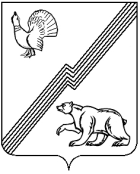 Муниципальное образование – городской округ город ЮгорскАдминистрация города ЮгорскаДЕПАРТАМЕНТ ЭКОНОМИЧЕСКОГО РАЗВИТИЯ И ПРОЕКТНОГО УПРАВЛЕНИЯ628260, г. Югорск,Ханты-Мансийский автономный округ - Югра,Тюменская область, ул. 40 лет Победы, 11,телефон (34675) 5-00-40 E-mail: econ@ugorsk.ru___________исх. № ______   Директору департамента финансов администрации города ЮгорскаИ.Ю. Мальцевой  